Roseberry Primary School Working Long term Map 2018-2019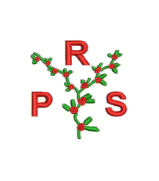 Year 5  Aut 1Aut 2Spr 1Spr 2Sum 1Sum 2Topic QuestionTopic QuestionIs there life beyond Earth? 
Science/art What happened when the Romans left Britain?HistoryWhy did the Vikings come to England?HistoryWho would win – Athens or Sparta? History/art What was life like in the olden days?Art/DTWhy do things change?Science NC CoverageNC CoverageEarth and Space
ForcesLaws and justiceViking raids and invasionName and locate countries, cities, regions and features of UK 
Understand longitude, latitude, equator, polar circles and time zones.Change of materialsLifecycles in animalsUse fieldwork to observe animals in different stages of life cyclesProperties and change of materialsBritish ValuesSMSCBritish ValuesSMSCuse of imagination and creativity in their learningUnderstanding and appreciating different cultures and beliefsUnderstanding and appreciating different cultures and beliefsUnderstanding and appreciation of the wide range of cultural influences that have shaped their own heritageUnderstanding and appreciating different cultures and beliefs Understanding and appreciating different cultures and beliefsunderstanding of the consequences of their behaviour and actionsSense of enjoyment and fascination in learning about themselves, others and the world around themBritish ValuesSMSCBritish ValuesSMSCability to be reflective about their own beliefs, religious or otherwise, that inform their perspective on life and their interest in and respect for different people’s faiths, feelings and valuesability to be reflective about their own beliefs, religious or otherwise, that inform their perspective on life and their interest in and respect for different people’s faiths, feelings and valuesUnderstanding and appreciating different cultures and beliefsUnderstanding and appreciation of the wide range of cultural influences that have shaped their own heritageUnderstanding and appreciating different cultures and beliefs Understanding and appreciating different cultures and beliefsunderstanding of the consequences of their behaviour and actionsSense of enjoyment and fascination in learning about themselves, others and the world around themNational curriculum coverage (area and unit)ScienceForces  (gravity)Earth and SpaceWorking Scientifically Working Scientifically(Water resistance – Forces)   Working Scientifically Life Cycles of plants and animals/humansWorking Scientifically 
Living Things and HabitatsProperties and changes of materials.National curriculum coverage (area and unit)ComputingE-safety - raising awarenessE-safety: Communicating on-line and images.Computing: Interactive Art Exhibition & CarsE-safety: CyberbullyingComputing: News RoomE-safety: How to be safe online. Computing: Let’s Change the WorldComputing: Website DesignersE-safety: Password privacyComputing: Code BreakersE-Safety: Copy right?    Digital footprint.National curriculum coverage (area and unit)HistorySpace History* Anglo SaxonsVikingsStudy of Ancient GreeceNational curriculum coverage (area and unit)GeographyUse 4 and 6 grid references. Using field to record and explain ideas.Vegetation belts Understand longitude, latitude, equator, hemisphere, tropics, polar circles and time zonesName and locate countries, cities, regions and features of UKDistribution of resources on landNational curriculum coverage (area and unit)Art Learn about Great Artists/PaintingPainting – Greek Vases 
Pottery – Greek Bowl Learn about Great Artists (painting and drawing)Drawing – still/real life Design products fit for purposeNational curriculum coverage (area and unit)DTDraw annotated sketches and cross sectionsMoving toysUnderstand how events and people in DT have shaped the world (Dragon’s Den).National curriculum coverage (area and unit)MusicUse voice and instruments, improve and compose music. Listen with attention and detail.Listen with attention and detail, perform with control and expression solos and ensembles.Developing compositions, playing instrumentsUse staff notation  Use voice and instruments, improve and compose music. Listen with attention and detail.Develop and understand a range of music including great musicians and composers. Listen to real life and recorded musicNational curriculum coverage (area and unit)PEAttacking and defending Attacking and defending Outdoor adventureAttacking and defendingDanceAthleticsNational curriculum coverage (area and unit)RE (Stockton Planning)Visits, visitors and enrichmentVisits, visitors and enrichmentPlanetariumAlien day/partyBede world - JarrowViking dayFood tastingMouses (60’s music)Puberty talkButterflies/tadpolesEnglish English ZathuraModern and Classic Fiction by significant authorsWriting Stories Recounts PoemsPlay scripts (Christmas)Explanation TextsNewspaper Reports Diary entryMyths and legendsLettersAutobiographyNewspaper ReportsLetters Stories from other cultures
(Journey to Jo’Burg) MathsMathsRelative Distance Reading scales Venn diagramsStatistics Timelines3D shapes/netsConverting measures Statistics Measures (boat making)Venn DiagramsShapesReading graphs (temperatures/mst pop time to visit)FrenchFrenchSpaceMy townEnvironment/seasonsDescribing charactersDescribing charactersLes vacances/ Le tempsAssessment FocusAssessment FocusScience/ArtScienceHistory/ArtGeographyHistory/DTScience/Art